Uchwała Nr 53/2015Zarządu Powiatu Pyrzyckiegoz dnia 27 sierpnia 2015 r.w sprawie zmian w budżecie powiatu na rok 2015	Na podstawie art. 257 ust. 3 ustawy z dnia 27 sierpnia 2009 r. o finansach publicznych (tekst jednolity Dz. U. z 2013 r. poz. 885 z późniejszymi zmianami) oraz § 9 pkt 2 uchwały Nr IV/10/14 Rady Powiatu Pyrzyckiego z dnia 30 grudnia 2014 r. w sprawie uchwalenia budżetu Powiatu Pyrzyckiego na rok 2015, Zarząd Powiatu Pyrzyckiego  u c h w a l a  co następuje:§ 1. Zmienia się plan wydatków budżetu powiatu na rok 2015 w zakresie wydatków związanych z realizacją zadań własnych –  zgodnie z załącznikiem Nr 1 do niniejszej uchwały.§ 2.  Wykonanie uchwały powierza się Skarbnikowi Powiatu.§ 3.  Uchwała wchodzi w życie z dniem podjęcia.Kazimierz Lipiński		…………………………Bartłomiej Królikowski	…………………………Janusz Budynek		…………………………Walenty Darczuk		…………………………Mirosław Bitenc		…………………………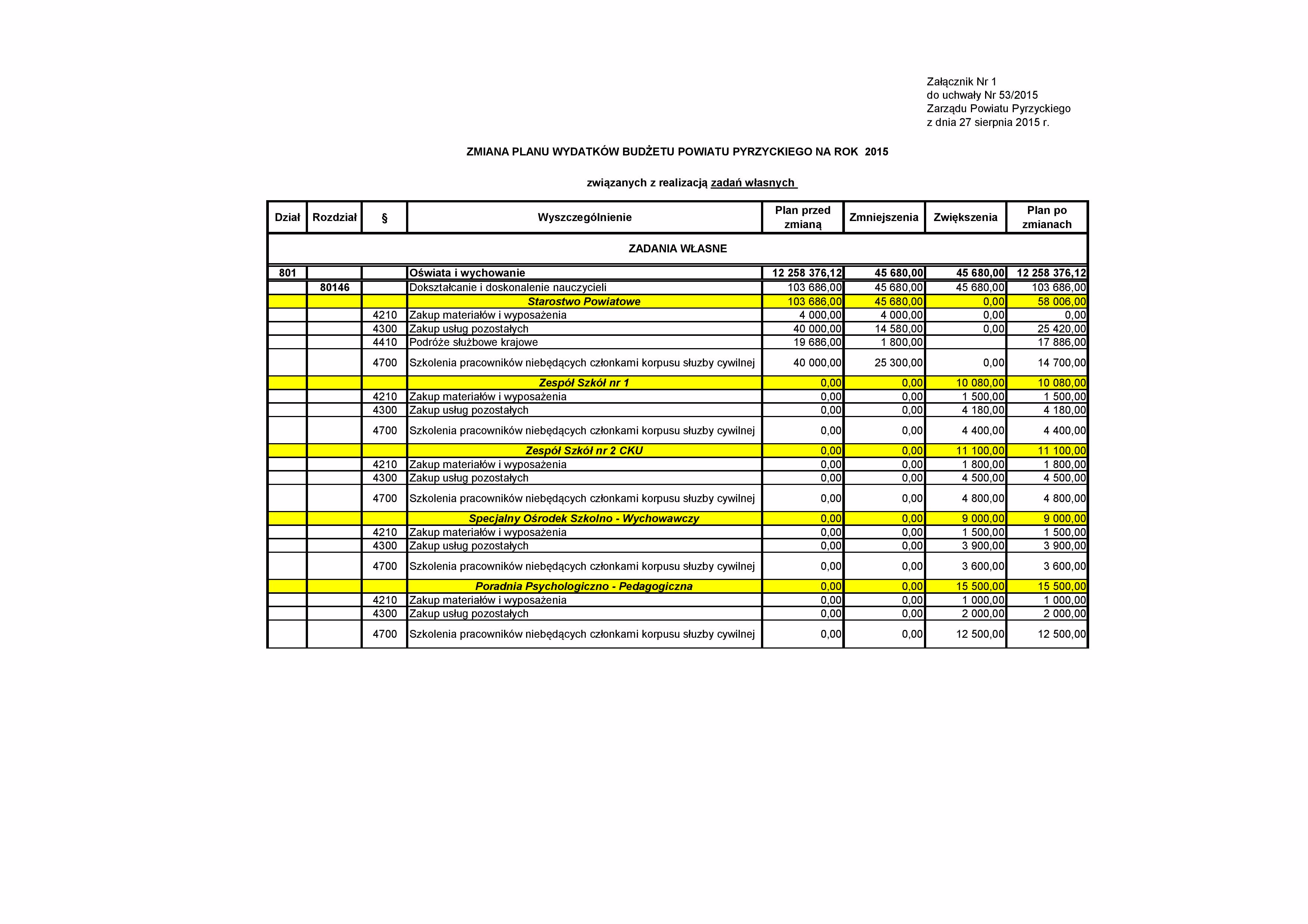 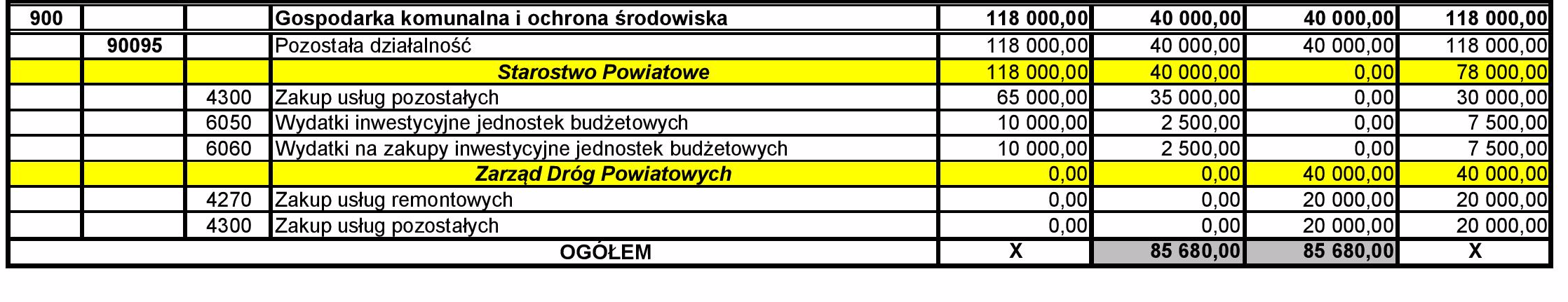 